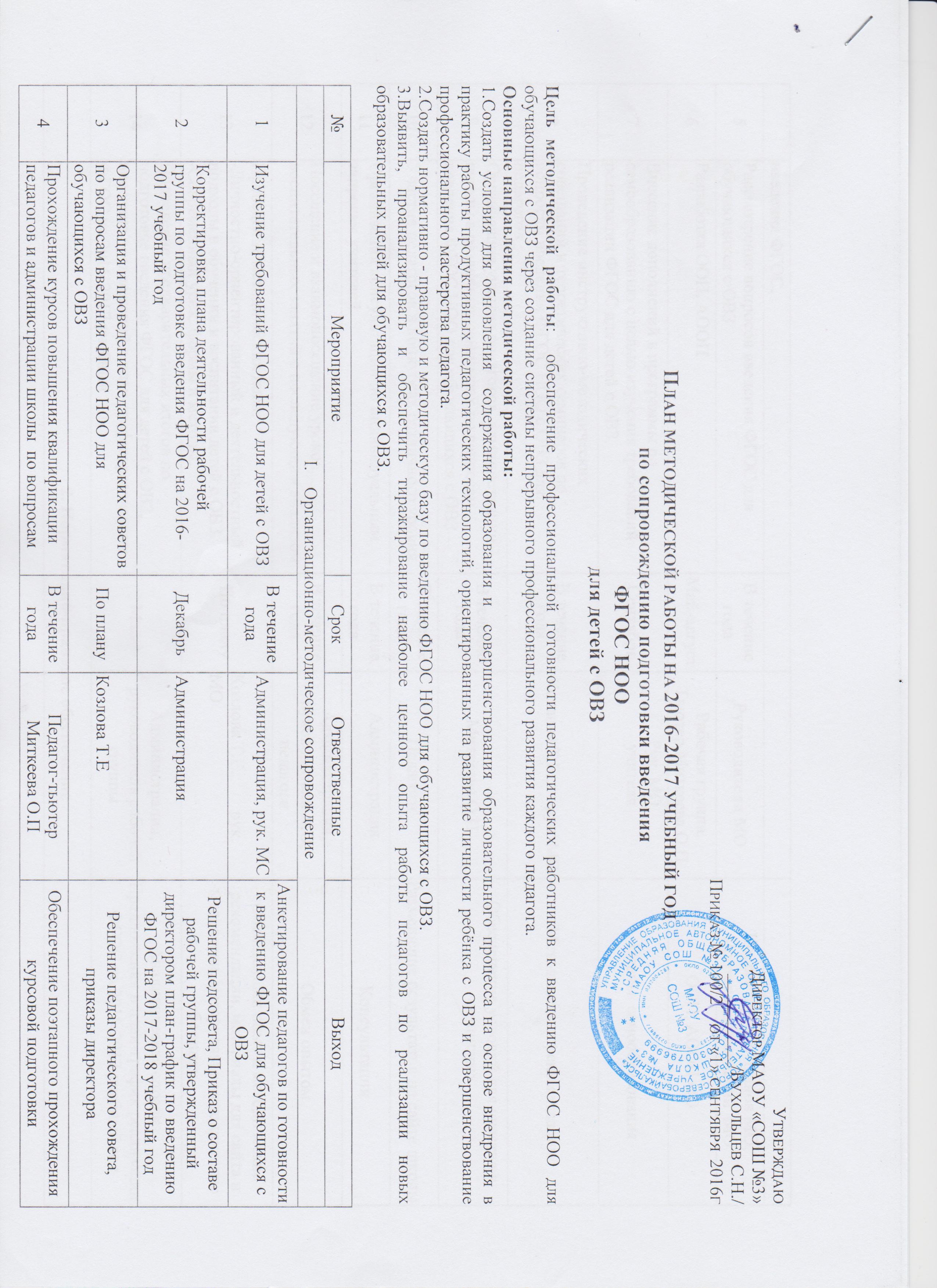 5Рассмотрение вопросов введения ФГОС для обучающихся с ОВЗВ течение годаРуководители МОКорректировка планов МО,Протоколы заседаний  МО6Разработка ООП, АООПМай-августРабочая группа,Тьютер Миткеева О.ПООП, АООП ОО7Внесение дополнений в программы по самообразованию с целью изучения требований реализации ФГОС для детей с ОВЗ.СентябрьРук. МО,учителяПланы  самообразования8Проведение инструктивно-методических совещаний и теоретических семинаров по вопросам введения ФГОС НОО с ОВЗ для педагоговВ течение годаКозлова Т.Е.,     рук. МОМетодические рекомендации9Организация участия педагогов, администрации школы в различных семинарах по вопросам введения ФГОС НОО для обучающихся с ОВЗВ течение годаМиткеева О.ПОбеспечение условий для участия в семинарах10Участие педагогов в конкурсах различного уровняВ течение годаПедагогиРазмещение результатов на сайте школы11Организация консультаций по индивидуальным запросам учителейВ течение годаАдминистрацияКонсультации12Посещение и взаимопосещение уроков, воспитательных занятий с последующим анализомВ течение годаАдминистрация, руководители МО, педагогиОбмен опытом13Проведение методических дней:-Личностно-ориентированный и деятельностный подходы в обучении и воспитании детей с ОВЗ.-Современный урок: формы и методы.По плануКозлова Т.Е.,       рук. МООбобщенный опыт и методические рекомендации, материалы для сайта имедиатеки, материалы в методические сборники14Подведение предварительных итогов по подготовке введения ФГОС для детей с ОВЗ, внесение предложений в план-график реализации ФГОС на 2016-2017 учебный годМайАдминистрация,руководитель рабочей группыАналитическая справка,Предложения в план-график реализации ФГОС на 2016-2017 учебный год2. Нормативно-правовое обеспечение2. Нормативно-правовое обеспечение2. Нормативно-правовое обеспечение2. Нормативно-правовое обеспечение2. Нормативно-правовое обеспечение1Подготовка проектов приказов, приведение локальных актов, положений, должностных инструкций в соответствии с ФГОС для обучающихся с ОВЗ.В течение годаДиректор,Козлова Т.Е.Нормативные документы2Использование рекомендаций инструктивных писем Минобрнауки России по вопросам введения ФГОС для детей с ОВЗПостоянноАдминистрация3Отслеживание и своевременное информирование педагогов об изменениях нормативно-правовых документов федерального и регионального уровнейВ течение годаАдминистрацияИнформация для стендов и сайта школы, совещаний4Разработка рабочих программ по учебным предметам в соответствии с новыми требованиями.Июнь-августУчителя 1 классаРабочие программы по учебным предметам5Разработка рабочих программ по внеурочной деятельностиИюнь-августУчителя Рабочие программы по внеурочной деятельности6Ознакомление с должностной инструкцией учителя начальных классовИюньДиректорЛист ознакомления3. Информационно-методическое сопровождение3. Информационно-методическое сопровождение3. Информационно-методическое сопровождение3. Информационно-методическое сопровождение3. Информационно-методическое сопровождение1Создание библиотеки методической литературы, примерных программ по ФГОС НОО для детей с ОВЗВ течение годаБиблиотекарь, педагогиКомплектование библиотеки УМК по всем учебным предметам в соответствии с Федеральным перечнем2Анализ укомплектованности библиотеки печатными и электронными ресурсамиДо 28.08.2016Зам директора по УВР,библиотекарьСоставление заявки на обеспечение учебниками3Обеспечение учащихся начальных классов учебниками, учебными пособиями в соответствии с ФГОСАвгустБиблиотекарьОбеспечение учащихсяучебниками в соответствии с ФГОС4Размещение на сайте школы информации о введении ФГОС НОО для обучающихся с ОВЗВ течение годаУстьянцева Т.ПОбеспечение публичной отчётности школы о ходе и результатах реализации ООП5Информирование обучающихся, родителей, общественности, педагогов о подготовке к введению ФГОС через сайт школы, СМИ, родительские собрания, совещания (оформление стенда)В течение годаАдминистрация,учителя начальных классовПриказ «О подготовке публичного отчёта школы»6Обеспечение доступа педагогам, переходящим на ФГОС для детей с ОВЗ, к электронным образовательным ресурсам, размещенным в федеральных и региональных базах данныхВ течение годаАдминистрацияДоступ учителей к электронным образовательным ресурсам, размещенным в федеральных и региональных базах данных7Создание банка методических разработок уроков, воспитательных занятий, дополнительных занятийВ течение годаУчителя,  козлова Т.ЕОбобщение и систематизация пед. опыта учителей (разработка метод.рекомендаций, сборников)4. Аналитическое сопровождение4. Аналитическое сопровождение4. Аналитическое сопровождение4. Аналитическое сопровождение4. Аналитическое сопровождение1Анализ учебно-методического обеспечения образовательного процесса с позиции требований ФГОС для обучающихся с ОВЗСентябрь, январь, майАдминистрацияПланирование необходимого ресурсного обеспечения образовательного процесса. Создание материально-технического обеспечения внедрения ФГОС2Изучение мнения родителей (законных представителей) по вопросам введения новых стандартов (анкетирование на родительских собраниях)В течение годаКл руководители,психологАнализ выявленных проблем и их учёт при реализации ФГОС3Разработка диагностического инструментария для выявления профессиональных затруднений педагогов в период перехода на ФГОС.В течение годаКозлова Т.ЕДиагностический инструментарий4Диагностика образовательных потребностей и профессиональных затруднений работников ОУВ течение годаАдминистрацияАнализ выявленных проблем и их учёт при организации методического сопровождения5Мониторинг готовности школы к введению ФГОС для детей с ОВЗАвгуст,декабрь,майАдминистрация,Рабочая группаАналитическая справка6Организация ВШК по введению ФГОС (методическая работа)СентябрьметодистАналитическая справка7Разработка системы оценки достижений обучающихся в освоении содержания АООП (личностные и предметные результаты образования)До 01.07.2017Администрация,Рабочая группа,ПМПк сопровождения,Рук.МО, педагогиСоздание системы мониторинга,Разработка Положения о системе оценок, формах и порядке проведения промежуточной аттестации8Проведение родительского собрания для родителей, будущих первоклассниковпо реализации ФГОСМайКлассный руководитель, администрацияПротокол родительского собрания,информация на сайт школы